JĘZYK NIEMIECKI W DOMUDEUTSCH  ZU HAUSE                                                                         5,6 latki PONIEDZIAŁEK 27.04.2020-utrwalenie wybranych części ciała: die Ohren[di oren]-uszy, die Augen[di ałgen]-oczy,  die Nase[di naze]-nos, die Hand[hand]-ręka, der Mund[der mund]-usta, der Kopf[der kopf]-głowa, die Schultern[di szultern]-ramiona, das Knie[das kni]-kolano, der Fuß[der fus]-stopa, der Bauch[der bałch]-brzuch-rodzic mówi do dziecka: Zeig mir die Nase[cajg mir di naze]-pokaż mi nos. Zadaniem dziecka jest pokazanie na sobie części ciała powiedzianej przez rodzica. Zabawę powtarzamy tak długo aż wymienione będą wszystkie poznane części ciała. Możemy zmieniać się rolami.-utrwalenie piosenki „Kopf, Schultern, Knie und Fuss”Słowa piosenki:Kopf  und Schultern, Knie und Fuß, Knie und Fuß 2xAugen ,Ohren, Nase, MundKopf  und Schultern , Knie und Fuß, Knie und FußLinki do piosenki na YouTube:https://www.youtube.com/watch?v=vyTNuVCdUzw&list=PLgqLVFIE4YloL7G4CMl4E-sq--b2jFjCihttps://www.youtube.com/watch?v=L-wY2nA-ZvY&list=PLgqLVFIE4YloL7G4CMl4E-sq--b2jFjCi&index=4-zabawa ruchowa do piosenki „Von Kopf  bis Fuß”Link do piosenki na YouTube: https://www.youtube.com/watch?v=o-mybJKgcVkWTOREK 28.04.2020- utrwalenie zwrotów:Ich winke mit dem Händen[ich winke mit dem Händen]- macham rękamiIch nicke mit dem Kopf[ ich nike mit dem kopf]- kiwam głowąIch klopfe an die Schultern[ich klopfe an die szultern]-klepię cię po ramieniu-wprowadzenie piosenki „Von Kopf  bis Fuß”Słowa piosenki:Von Kopf  bis Fuß, schick ich dir einen Gruß [fon kopf  bis fus szik ich dir ajnem grus] x2erst winke ich mit dem Händen[erst winke ich mit dem henden] wink,wink, winkVon Kopf  bis Fuß, schick ich dir einen Gruß[fon kopf  bis fus szik ich dir Ajnem grus]  x3erst winke ich mit dem Händen[erst winke ich mit dem henden] wink,wink, winkdann nicke ich mit dem Kőpfen [dan nike ich mit kypfen] nick, nick, nickVon Kopf  bis Fuß, schick ich dir einen Gruß [fon kopf  bis fus szik ich dir ajnem grus]x2erst winke ich mit dem Händen[erst winke ich mit dem henden] wink,wink, winkdann nicke ich mit dem Kőpfen [dan nike ich mit kypfen] nick, nick, nickund schütelde dir die Hȁnde[und szitelde dir die hende] schüttelde, schüttVon Kopf  bis Fuß, schick ich dir einen Gruß [fon kopf  bis fus szik ich dir ajnem grus] x3erst winke ich mit dem Händen [erst winke ich mit dem henden] wink,wink, winkdann nicke ich mit dem Kőpfen [dan nike ich mit kypfen] nick, nick, nickund schütelde dir die Hȁnde [und szitelde dir die hende] schüttel die, schüttund ich klopf  auf  die Schultern [und klopf  auf die szultern] klopf, klopfKomm lass dich einmal drücken [kom las dich ajmal driken]-drück, drückVon Kopf  bis Fuß, schick ich dir einen Gruß[fon kopf  bis fus szik ich dir ajnem grus] Link do piosenki na YouTube: https://www.youtube.com/watch?v=o-mybJKgcVkCZWARTEK 30.04.2020-utrwalenie piosenki „Von Kopf  bis Fuß”Link do piosenki na YouTube: https://www.youtube.com/watch?v=o-mybJKgcVk- zabawa ruchowa „Wir berühren” –Dotykamy sięDziecko chodzi po pokoju, rodzic lub ktoś inny z rodziny mówi część ciała w języku niemieckim. Zdaniem dziecka jest dotknięcie kogoś z rodziny wymienioną częścią ciała. Można zamieniać się rolami.- poznajemy 5 zmysłów 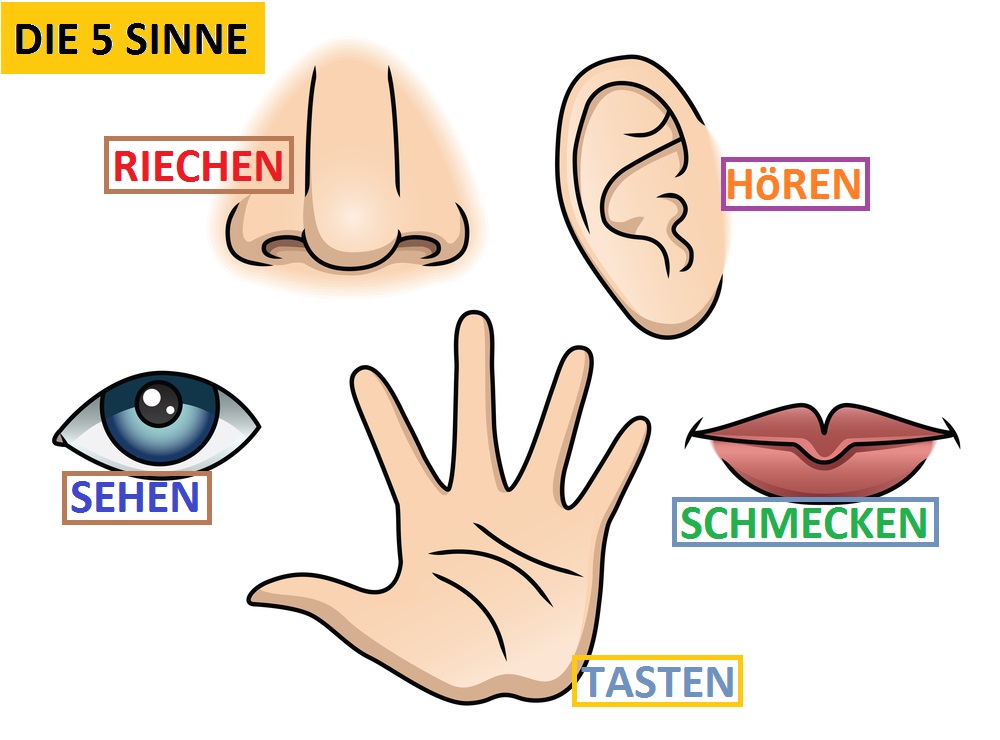 riechen[richen]- czuć –NASE    hőren[hyren]-słyszeć - OHREN  schmecken[szmeken]-smakować -MUND    tasten[tasten]-szukać dotykiem –HANDsehen[zejen]-widzieć- AUGE, 